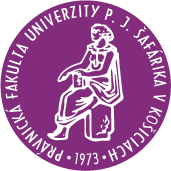 Registration form for International Scientific ConferenceThe Condition of Public Finances in the EU and their Future PerspectivesJune 2-3, 2022, Košice, SlovakiaSubmit the form at: anna.romanova@upjs.sk Participant Participant Name: Surname:Titles:Email: Affiliation (name, address of the institution):   Participation in the conference  Participation in the conferenceI will attend   in person   onlineI will attend with an accompanying person yes   noPaper presentation: I will only attend passively (no paper and no presentation) I will attend with a paper and present it in the conference I will present my paper, but will not submit it a written form I will submit a written paper, but will not present it in the conferenceSection selection: 	 EU Budget	 Real Property in TaxationTitle of the paper: Billing details (required)Billing details (required)Name of Institution:Institution address: ID: TAX ID: VAT ID: IBAN: SWIFT/BIC: Name and address of the monetary institution: